WEST TEXAS CHAPTER AGC PLAN ROOMSWEST TEXAS CHAPTER AGC, INC.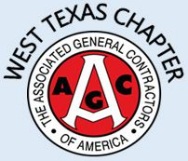 Skill, Integrity, ResponsibilityWEST TEXAS CHAPTER AGC, INC.Skill, Integrity, ResponsibilityWEST TEXAS CHAPTER AGC, INC.Skill, Integrity, ResponsibilityWEST TEXAS CHAPTER AGC, INC.Skill, Integrity, ResponsibilityWEST TEXAS CHAPTER AGC, INC.Skill, Integrity, ResponsibilityWEST TEXAS CHAPTER AGC, INC.Skill, Integrity, ResponsibilityWEST TEXAS CHAPTER AGC, INC.Skill, Integrity, ResponsibilityWEST TEXAS CHAPTER AGC, INC.Skill, Integrity, ResponsibilityDate:                                                    Associate Member ApplicationDate:                                                    Associate Member ApplicationDate:                                                    Associate Member ApplicationDate:                                                    Associate Member ApplicationDate:                                                    Associate Member ApplicationDate:                                                    Associate Member ApplicationDate:                                                    Associate Member ApplicationDate:                                                    Associate Member ApplicationMember InformationMember InformationMember InformationMember InformationMember InformationMember InformationMember InformationMember InformationCompany Name:Company Name:Company Name:Company Name:Company Name:Company Name:Company Name:Company Name:Mailing Address:Mailing Address:Mailing Address:Mailing Address:Street Address:Street Address:Street Address:Street Address:City/State:City/State:Zip:Zip:City/State:City/State:City/State:Zip:Phone:Phone:Phone:Phone:Cell:Cell:Cell:Cell:Fax:Fax:Fax:Fax:WebsiteWebsiteWebsiteWebsitePrincipal contact person receiving West Texas AGC Chapter notifications:Principal contact person receiving West Texas AGC Chapter notifications:Principal contact person receiving West Texas AGC Chapter notifications:Principal contact person receiving West Texas AGC Chapter notifications:Principal contact person receiving West Texas AGC Chapter notifications:Principal contact person receiving West Texas AGC Chapter notifications:Principal contact person receiving West Texas AGC Chapter notifications:Principal contact person receiving West Texas AGC Chapter notifications:Principal’s - contact email:Principal’s - contact email:Principal’s - contact email:Principal’s - contact email:Accounting email if different:Accounting email if different:Accounting email if different:Accounting email if different:Email contact(s) for Weekly Newsletter and Daily Updates:Email contact(s) for Weekly Newsletter and Daily Updates:Email contact(s) for Weekly Newsletter and Daily Updates:Email contact(s) for Weekly Newsletter and Daily Updates:Email contact(s) for Weekly Newsletter and Daily Updates:Email contact(s) for Weekly Newsletter and Daily Updates:Email contact(s) for Weekly Newsletter and Daily Updates:Email contact(s) for Weekly Newsletter and Daily Updates:Email contact(s) for internet plan room invitations and notices:Email contact(s) for internet plan room invitations and notices:Email contact(s) for internet plan room invitations and notices:Email contact(s) for internet plan room invitations and notices:Email contact(s) for internet plan room invitations and notices:Email contact(s) for internet plan room invitations and notices:Email contact(s) for internet plan room invitations and notices:Email contact(s) for internet plan room invitations and notices:Company BackgroundCompany BackgroundCompany BackgroundCompany BackgroundCompany BackgroundCompany BackgroundCompany BackgroundCompany BackgroundDate company established under this name:Date company established under this name:Date company established under this name:Has the Company been an AGC Member before: Yes □  No □If Yes, list year and under what name and Chapter:Has the Company been an AGC Member before: Yes □  No □If Yes, list year and under what name and Chapter:Has the Company been an AGC Member before: Yes □  No □If Yes, list year and under what name and Chapter:Has the Company been an AGC Member before: Yes □  No □If Yes, list year and under what name and Chapter:Has the Company been an AGC Member before: Yes □  No □If Yes, list year and under what name and Chapter:# of persons in the firm:# of persons in the firm:# of persons in the firm:Indicate if your company is registered with State or Federal: SBE (Small Business Enterprise)         □  WBE (Women-Owned Business)         □MBE (Minority Business Enterprise)   □        LBE (Large Business Enterprise)         □Indicate if your company is registered with State or Federal: SBE (Small Business Enterprise)         □  WBE (Women-Owned Business)         □MBE (Minority Business Enterprise)   □        LBE (Large Business Enterprise)         □Indicate if your company is registered with State or Federal: SBE (Small Business Enterprise)         □  WBE (Women-Owned Business)         □MBE (Minority Business Enterprise)   □        LBE (Large Business Enterprise)         □Indicate if your company is registered with State or Federal: SBE (Small Business Enterprise)         □  WBE (Women-Owned Business)         □MBE (Minority Business Enterprise)   □        LBE (Large Business Enterprise)         □Indicate if your company is registered with State or Federal: SBE (Small Business Enterprise)         □  WBE (Women-Owned Business)         □MBE (Minority Business Enterprise)   □        LBE (Large Business Enterprise)         □Of these: # of field employees:Of these: # of field employees:Of these: # of field employees:Indicate if your company is registered with State or Federal: SBE (Small Business Enterprise)         □  WBE (Women-Owned Business)         □MBE (Minority Business Enterprise)   □        LBE (Large Business Enterprise)         □Indicate if your company is registered with State or Federal: SBE (Small Business Enterprise)         □  WBE (Women-Owned Business)         □MBE (Minority Business Enterprise)   □        LBE (Large Business Enterprise)         □Indicate if your company is registered with State or Federal: SBE (Small Business Enterprise)         □  WBE (Women-Owned Business)         □MBE (Minority Business Enterprise)   □        LBE (Large Business Enterprise)         □Indicate if your company is registered with State or Federal: SBE (Small Business Enterprise)         □  WBE (Women-Owned Business)         □MBE (Minority Business Enterprise)   □        LBE (Large Business Enterprise)         □Indicate if your company is registered with State or Federal: SBE (Small Business Enterprise)         □  WBE (Women-Owned Business)         □MBE (Minority Business Enterprise)   □        LBE (Large Business Enterprise)         □List type and scope of work the firm specializes in or services provided by your company:List type and scope of work the firm specializes in or services provided by your company:List type and scope of work the firm specializes in or services provided by your company:List type and scope of work the firm specializes in or services provided by your company:List type and scope of work the firm specializes in or services provided by your company:List type and scope of work the firm specializes in or services provided by your company:List type and scope of work the firm specializes in or services provided by your company:List type and scope of work the firm specializes in or services provided by your company:ClassificationClassificationClassificationClassificationClassificationClassificationCSI/UCI CodeCSI/UCI CodePrimary:Primary:Primary:Primary:Primary:Primary:Alternate:Alternate:Alternate:Alternate:Alternate:Alternate:Alternate:Alternate:Alternate:Alternate:Alternate:Alternate:Company is a Corporation  □      LLC  □     Partnership □     Sole Proprietorship  □Company is a Corporation  □      LLC  □     Partnership □     Sole Proprietorship  □Company is a Corporation  □      LLC  □     Partnership □     Sole Proprietorship  □Company is a Corporation  □      LLC  □     Partnership □     Sole Proprietorship  □Company is a Corporation  □      LLC  □     Partnership □     Sole Proprietorship  □Company is a Corporation  □      LLC  □     Partnership □     Sole Proprietorship  □Principal Officers  Name	Title 	# of Years with CompanyPrincipal Officers  Name	Title 	# of Years with CompanyPrincipal Officers  Name	Title 	# of Years with CompanyPrincipal Officers  Name	Title 	# of Years with CompanyPrincipal Officers  Name	Title 	# of Years with CompanyPrincipal Officers  Name	Title 	# of Years with CompanyPrincipal Officers  Name	Title 	# of Years with CompanyPrincipal Officers  Name	Title 	# of Years with CompanyReference and InsuranceReference and InsuranceReference and InsuranceReference and InsuranceReference and InsuranceReference and InsuranceReference and InsuranceReference and InsuranceComplete the following information:Complete the following information:Complete the following information:Complete the following information:Complete the following information:Complete the following information:Complete the following information:Complete the following information:YesYesNoAgencyAgentPhone/or/EmailPhone/or/EmailGeneral LiabilityWorkers CompensationProvide a minimum of three (3) references. (2 - Business and/or 1 - Customer) Provide a minimum of three (3) references. (2 - Business and/or 1 - Customer) Provide a minimum of three (3) references. (2 - Business and/or 1 - Customer) Provide a minimum of three (3) references. (2 - Business and/or 1 - Customer) Provide a minimum of three (3) references. (2 - Business and/or 1 - Customer) Provide a minimum of three (3) references. (2 - Business and/or 1 - Customer) Provide a minimum of three (3) references. (2 - Business and/or 1 - Customer) Provide a minimum of three (3) references. (2 - Business and/or 1 - Customer) Company NameType of RefType of RefType of RefContact PersonPhoneEmailEmailAcknowledgements Acknowledgements Acknowledgements Acknowledgements Acknowledgements Acknowledgements Acknowledgements Acknowledgements I understand that membership with the West Texas AGC Chapter also includes membership and affiliation with AGC of America and AGC-TBB (Texas Building Branch).  Benefits, dividends, access to programs, AND the West Texas AGC plan room service is included with the quarterly/annual dues. Membership continues until which time the chapter is notified in writing of cancellation, therefore, I, on behalf of the company, certify the statements are correct and true and agree, if approved, will follow the Constitution and By-Laws of the West Texas Chapter AGC (Association) and AGC of America as long as I (we) continue as a member.I understand that membership with the West Texas AGC Chapter also includes membership and affiliation with AGC of America and AGC-TBB (Texas Building Branch).  Benefits, dividends, access to programs, AND the West Texas AGC plan room service is included with the quarterly/annual dues. Membership continues until which time the chapter is notified in writing of cancellation, therefore, I, on behalf of the company, certify the statements are correct and true and agree, if approved, will follow the Constitution and By-Laws of the West Texas Chapter AGC (Association) and AGC of America as long as I (we) continue as a member.I understand that membership with the West Texas AGC Chapter also includes membership and affiliation with AGC of America and AGC-TBB (Texas Building Branch).  Benefits, dividends, access to programs, AND the West Texas AGC plan room service is included with the quarterly/annual dues. Membership continues until which time the chapter is notified in writing of cancellation, therefore, I, on behalf of the company, certify the statements are correct and true and agree, if approved, will follow the Constitution and By-Laws of the West Texas Chapter AGC (Association) and AGC of America as long as I (we) continue as a member.I understand that membership with the West Texas AGC Chapter also includes membership and affiliation with AGC of America and AGC-TBB (Texas Building Branch).  Benefits, dividends, access to programs, AND the West Texas AGC plan room service is included with the quarterly/annual dues. Membership continues until which time the chapter is notified in writing of cancellation, therefore, I, on behalf of the company, certify the statements are correct and true and agree, if approved, will follow the Constitution and By-Laws of the West Texas Chapter AGC (Association) and AGC of America as long as I (we) continue as a member.I understand that membership with the West Texas AGC Chapter also includes membership and affiliation with AGC of America and AGC-TBB (Texas Building Branch).  Benefits, dividends, access to programs, AND the West Texas AGC plan room service is included with the quarterly/annual dues. Membership continues until which time the chapter is notified in writing of cancellation, therefore, I, on behalf of the company, certify the statements are correct and true and agree, if approved, will follow the Constitution and By-Laws of the West Texas Chapter AGC (Association) and AGC of America as long as I (we) continue as a member.I understand that membership with the West Texas AGC Chapter also includes membership and affiliation with AGC of America and AGC-TBB (Texas Building Branch).  Benefits, dividends, access to programs, AND the West Texas AGC plan room service is included with the quarterly/annual dues. Membership continues until which time the chapter is notified in writing of cancellation, therefore, I, on behalf of the company, certify the statements are correct and true and agree, if approved, will follow the Constitution and By-Laws of the West Texas Chapter AGC (Association) and AGC of America as long as I (we) continue as a member.I understand that membership with the West Texas AGC Chapter also includes membership and affiliation with AGC of America and AGC-TBB (Texas Building Branch).  Benefits, dividends, access to programs, AND the West Texas AGC plan room service is included with the quarterly/annual dues. Membership continues until which time the chapter is notified in writing of cancellation, therefore, I, on behalf of the company, certify the statements are correct and true and agree, if approved, will follow the Constitution and By-Laws of the West Texas Chapter AGC (Association) and AGC of America as long as I (we) continue as a member.I understand that membership with the West Texas AGC Chapter also includes membership and affiliation with AGC of America and AGC-TBB (Texas Building Branch).  Benefits, dividends, access to programs, AND the West Texas AGC plan room service is included with the quarterly/annual dues. Membership continues until which time the chapter is notified in writing of cancellation, therefore, I, on behalf of the company, certify the statements are correct and true and agree, if approved, will follow the Constitution and By-Laws of the West Texas Chapter AGC (Association) and AGC of America as long as I (we) continue as a member.Company:Company:Company:Company:Company:Company:Company:Company:Name:Name:Name:Name:Title:Title:Title:Title:Signature:Signature:Signature:Signature:Date:Date:Date:Date:Associate Membership Dues  Associate Membership Dues  Associate Membership Dues  Associate Membership Dues  Received  □    	            Date:   Received  □    	            Date:   Received  □    	            Date:   Received  □    	            Date:   Amount:Amount:Amount:Amount:Associate Membership Dues - $1650 annually • Payable option at $412.50 per quarterMinimum $412.50 payment required to begin membershipAssociate Membership Dues - $1650 annually • Payable option at $412.50 per quarterMinimum $412.50 payment required to begin membershipAssociate Membership Dues - $1650 annually • Payable option at $412.50 per quarterMinimum $412.50 payment required to begin membershipAssociate Membership Dues - $1650 annually • Payable option at $412.50 per quarterMinimum $412.50 payment required to begin membershipAssociate Membership Dues - $1650 annually • Payable option at $412.50 per quarterMinimum $412.50 payment required to begin membershipAssociate Membership Dues - $1650 annually • Payable option at $412.50 per quarterMinimum $412.50 payment required to begin membershipAssociate Membership Dues - $1650 annually • Payable option at $412.50 per quarterMinimum $412.50 payment required to begin membershipAssociate Membership Dues - $1650 annually • Payable option at $412.50 per quarterMinimum $412.50 payment required to begin membershipAbilene – Corporate OfficeLubbockMidlandWichita Falls3125 S. 27th St./P.O. Box 53653004 B 50th St.4500 W. Illinois Suite 2012014 Kell W. Blvd. Suite CAbilene, TX 79605/79608Lubbock, TX 79413Midland, TX 79703Wichita Falls, TX 76301325/676-7447806/797-8898432/520-2220940/322-0100abilene@wtagc.orglubbock@wtagc.orgmidland@wtagc.orgwichitafalls@wtagc.orgwtagc.orgwtagc.orgwtagc.orgwtagc.org